О внесении изменений в постановление Администрации города Когалыма от 02.10.2013 №2811В соответствии с Федеральным законом от 06.10.2003 №131-ФЗ                       «Об общих принципах организации местного самоуправления в Российской Федерации», постановлением Правительства Ханты-Мансийского автономного округа - Югры от 31.10.2021 №487-п «О государственной программе Ханты-Мансийского автономного округа - Югры «Развитие гражданского общества», Уставом города Когалыма, решением Думы города Когалыма от 12.09.2023 №298-ГД «О внесении изменений в решение Думы города Когалыма от 14.12.2022 №199-ГД», постановлением Администрации города Когалыма от 28.10.2021 №2193 «О порядке разработки и реализации муниципальных программ города Когалыма»:1. В приложение к постановлению Администрации города Когалыма                от 02.10.2013 №2811 «Об утверждении муниципальной программы «Развитие институтов гражданского общества города Когалыма» (далее – программа) внести следующие изменения:1.1. В паспорте программы:1.1.1. в строке «Целевые показатели муниципальной программы» в показателе №VII программы после слов «города Когалыма» дополнить словом «обеспеченных»;1.1.2. строку «Параметры финансового обеспечения муниципальной программы» изложить в следующей редакции:2. Таблицу 1 программы изложить в редакции согласно приложению к настоящему постановлению.3. Подпункт 1.1.2 пункта 1, пункт 2 постановления Администрации города Когалыма от 31.03.2023 №591 «О внесении изменений в постановление Администрации города Когалыма от 02.10.2013 №2811» признать утратившими силу.4. Сектору по социальным вопросам Администрации города Когалыма (Е.В.Дульцева) направить в юридическое управление Администрации города Когалыма текст постановления и приложение к нему, его реквизиты, сведения об источнике официального опубликования в порядке и сроки, предусмотренные распоряжением Администрации города Когалыма от 19.06.2013 №149-р «О мерах по формированию регистра муниципальных нормативных правовых актов                Ханты - Мансийского автономного округа - Югры», для дальнейшего направления в Управление государственной регистрации нормативных правовых актов Аппарата Губернатора Ханты-Мансийского автономного округа - Югры.5. Опубликовать настоящее постановление и приложение к нему в газете «Когалымский вестник» и разместить на официальном сайте Администрации города Когалыма в информационно-телекоммуникационной сети «Интернет» (www.admkogalym.ru).6. Контроль за выполнением настоящего постановления возложить на заместителя главы города Когалыма Л.А.Юрьеву.Приложение к постановлению Администрациигорода КогалымаТаблица 1Распределение финансовых ресурсов муниципальной программы (по годам)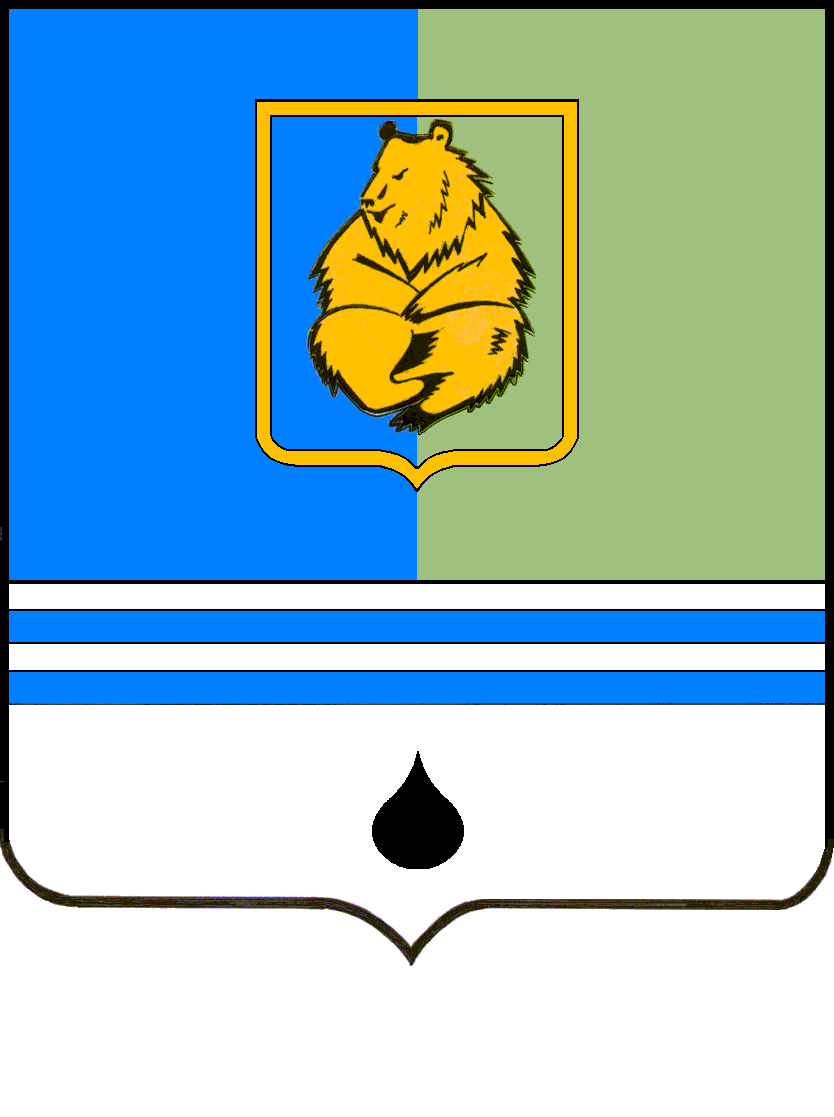 ПОСТАНОВЛЕНИЕАДМИНИСТРАЦИИ ГОРОДА КОГАЛЫМАХанты-Мансийского автономного округа - ЮгрыПОСТАНОВЛЕНИЕАДМИНИСТРАЦИИ ГОРОДА КОГАЛЫМАХанты-Мансийского автономного округа - ЮгрыПОСТАНОВЛЕНИЕАДМИНИСТРАЦИИ ГОРОДА КОГАЛЫМАХанты-Мансийского автономного округа - ЮгрыПОСТАНОВЛЕНИЕАДМИНИСТРАЦИИ ГОРОДА КОГАЛЫМАХанты-Мансийского автономного округа - Югрыот [Дата документа]от [Дата документа]№ [Номер документа]№ [Номер документа]« Параметры финансового обеспечения муниципальной программы Источники финансированияРасходы по годам (тыс. рублей)Расходы по годам (тыс. рублей)Расходы по годам (тыс. рублей)Расходы по годам (тыс. рублей)Расходы по годам (тыс. рублей)Расходы по годам (тыс. рублей)Расходы по годам (тыс. рублей)».« Параметры финансового обеспечения муниципальной программы Источники финансированияВсего202320242025202620272028».« Параметры финансового обеспечения муниципальной программы всего279872,847465,147734,547754,445639,645639,645639,6».« Параметры финансового обеспечения муниципальной программы федеральный бюджет0,00,00,00,00,00,00,0».« Параметры финансового обеспечения муниципальной программы бюджет автономного округа0,00,00,00,00,00,00,0».« Параметры финансового обеспечения муниципальной программы бюджет города Когалыма279872,847465,147734,547754,445639,645639,645639,6».от [Дата документа] № [Номер документа]Номер структурного элемента (основного мероприятия)Структурный элемент (основное мероприятие) муниципальной программы)Ответственный исполнитель/соисполнитель, учреждение, организацияИсточники финансированияФинансовые затраты на реализацию,тыс. рублейФинансовые затраты на реализацию,тыс. рублейФинансовые затраты на реализацию,тыс. рублейФинансовые затраты на реализацию,тыс. рублейФинансовые затраты на реализацию,тыс. рублейФинансовые затраты на реализацию,тыс. рублейФинансовые затраты на реализацию,тыс. рублейНомер структурного элемента (основного мероприятия)Структурный элемент (основное мероприятие) муниципальной программы)Ответственный исполнитель/соисполнитель, учреждение, организацияИсточники финансированиявсегов том числев том числев том числев том числев том числев том числеНомер структурного элемента (основного мероприятия)Структурный элемент (основное мероприятие) муниципальной программы)Ответственный исполнитель/соисполнитель, учреждение, организацияИсточники финансированиявсего2023 г.2024 г.2025 г.2026 г.2027 г.2028 г.1234567891011Цель: Создание условий для развития институтов гражданского общества города Когалыма и реализации гражданских инициативЦель: Создание условий для развития институтов гражданского общества города Когалыма и реализации гражданских инициативЦель: Создание условий для развития институтов гражданского общества города Когалыма и реализации гражданских инициативЦель: Создание условий для развития институтов гражданского общества города Когалыма и реализации гражданских инициативЦель: Создание условий для развития институтов гражданского общества города Когалыма и реализации гражданских инициативЦель: Создание условий для развития институтов гражданского общества города Когалыма и реализации гражданских инициативЦель: Создание условий для развития институтов гражданского общества города Когалыма и реализации гражданских инициативЦель: Создание условий для развития институтов гражданского общества города Когалыма и реализации гражданских инициативЦель: Создание условий для развития институтов гражданского общества города Когалыма и реализации гражданских инициативЦель: Создание условий для развития институтов гражданского общества города Когалыма и реализации гражданских инициативЦель: Создание условий для развития институтов гражданского общества города Когалыма и реализации гражданских инициативЗадача №1. Обеспечение поддержки гражданских инициатив Задача №1. Обеспечение поддержки гражданских инициатив Задача №1. Обеспечение поддержки гражданских инициатив Задача №1. Обеспечение поддержки гражданских инициатив Задача №1. Обеспечение поддержки гражданских инициатив Задача №1. Обеспечение поддержки гражданских инициатив Задача №1. Обеспечение поддержки гражданских инициатив Задача №1. Обеспечение поддержки гражданских инициатив Задача №1. Обеспечение поддержки гражданских инициатив Задача №1. Обеспечение поддержки гражданских инициатив Задача №1. Обеспечение поддержки гражданских инициатив Подпрограмма 1.  Поддержка социально ориентированных некоммерческих организаций города КогалымаПодпрограмма 1.  Поддержка социально ориентированных некоммерческих организаций города КогалымаПодпрограмма 1.  Поддержка социально ориентированных некоммерческих организаций города КогалымаПодпрограмма 1.  Поддержка социально ориентированных некоммерческих организаций города КогалымаПодпрограмма 1.  Поддержка социально ориентированных некоммерческих организаций города КогалымаПодпрограмма 1.  Поддержка социально ориентированных некоммерческих организаций города КогалымаПодпрограмма 1.  Поддержка социально ориентированных некоммерческих организаций города КогалымаПодпрограмма 1.  Поддержка социально ориентированных некоммерческих организаций города КогалымаПодпрограмма 1.  Поддержка социально ориентированных некоммерческих организаций города КогалымаПодпрограмма 1.  Поддержка социально ориентированных некоммерческих организаций города КогалымаПодпрограмма 1.  Поддержка социально ориентированных некоммерческих организаций города КогалымаПроцессная часть Процессная часть Процессная часть Процессная часть Процессная часть Процессная часть Процессная часть Процессная часть Процессная часть Процессная часть Процессная часть 1.1.Поддержка социально ориентированных некоммерческих организаций (I, II)СпоСВ/УВПвсего29715,804247,706362,506362,50 4247,704247,70  4247,701.1.Поддержка социально ориентированных некоммерческих организаций (I, II)СпоСВ/УВПбюджет города Когалыма29715,804247,706362,506362,504247,704247,704247,701.1.Поддержка социально ориентированных некоммерческих организаций (I, II)СпоСВ/УВПиные источники финансирования0,000,000,000,000,000,000,001.1.1.Организация и проведение конкурса социально значимых проектов среди социальноориентированных некоммерческих организаций города КогалымаСпоСВвсего6000,001000,001000,001000,001000,001000,001000,001.1.1.Организация и проведение конкурса социально значимых проектов среди социальноориентированных некоммерческих организаций города КогалымаСпоСВбюджет города Когалыма6000,001000,00  1000,001000,001000,001000,001000,001.1.1.Организация и проведение конкурса социально значимых проектов среди социальноориентированных некоммерческих организаций города КогалымаСпоСВиные источники финансирования0,000,000,000,000,000,000,001.1.2.Предоставление субсидии некоммерческой организации, не являющейся государственным (муниципальными) учреждением, в целях финансового обеспечения затрат на выполнение функций ресурсного центра поддержки НКОУВПвсего23715,803247,705362,505362,503247,703247,703247,703247,701.1.2.Предоставление субсидии некоммерческой организации, не являющейся государственным (муниципальными) учреждением, в целях финансового обеспечения затрат на выполнение функций ресурсного центра поддержки НКОУВПбюджет города Когалыма23715,803247,705362,505362,503247,703247,703247,703247,701.1.2.Предоставление субсидии некоммерческой организации, не являющейся государственным (муниципальными) учреждением, в целях финансового обеспечения затрат на выполнение функций ресурсного центра поддержки НКОУВПиные источники финансирования0,000,000,000,000,000,000,000,00Итого по подпрограмме 1Итого по подпрограмме 1всего29715,804247,706362,506362,504247,704247,704247,704247,70Итого по подпрограмме 1Итого по подпрограмме 1бюджет города Когалыма29715,804247,706362,506362,504247,704247,704247,704247,70Итого по подпрограмме 1Итого по подпрограмме 1иные источники финансирования0,000,000,000,000,000,000,000,00в том числе:в том числе:Процессная часть подпрограммы 1Процессная часть подпрограммы 1всего29715,804247,706362,506362,504247,704247,704247,704247,70Процессная часть подпрограммы 1Процессная часть подпрограммы 1бюджет города Когалыма29715,804247,706362,506362,504247,704247,704247,704247,70Процессная часть подпрограммы 1Процессная часть подпрограммы 1иные источники финансирования0,000,000,000,000,000,000,000,00Цель: Формирование активной жизненной позиции у жителей города КогалымаЦель: Формирование активной жизненной позиции у жителей города КогалымаЦель: Формирование активной жизненной позиции у жителей города КогалымаЦель: Формирование активной жизненной позиции у жителей города КогалымаЦель: Формирование активной жизненной позиции у жителей города КогалымаЦель: Формирование активной жизненной позиции у жителей города КогалымаЦель: Формирование активной жизненной позиции у жителей города КогалымаЦель: Формирование активной жизненной позиции у жителей города КогалымаЦель: Формирование активной жизненной позиции у жителей города КогалымаЦель: Формирование активной жизненной позиции у жителей города КогалымаЦель: Формирование активной жизненной позиции у жителей города КогалымаЦель: Формирование активной жизненной позиции у жителей города КогалымаЗадача №2. Привлечение общественного внимания к деятельности и заслугам отдельных граждан, проживающих на территории города Когалыма, выражение общественного признания их заслугЗадача №2. Привлечение общественного внимания к деятельности и заслугам отдельных граждан, проживающих на территории города Когалыма, выражение общественного признания их заслугЗадача №2. Привлечение общественного внимания к деятельности и заслугам отдельных граждан, проживающих на территории города Когалыма, выражение общественного признания их заслугЗадача №2. Привлечение общественного внимания к деятельности и заслугам отдельных граждан, проживающих на территории города Когалыма, выражение общественного признания их заслугЗадача №2. Привлечение общественного внимания к деятельности и заслугам отдельных граждан, проживающих на территории города Когалыма, выражение общественного признания их заслугЗадача №2. Привлечение общественного внимания к деятельности и заслугам отдельных граждан, проживающих на территории города Когалыма, выражение общественного признания их заслугЗадача №2. Привлечение общественного внимания к деятельности и заслугам отдельных граждан, проживающих на территории города Когалыма, выражение общественного признания их заслугЗадача №2. Привлечение общественного внимания к деятельности и заслугам отдельных граждан, проживающих на территории города Когалыма, выражение общественного признания их заслугЗадача №2. Привлечение общественного внимания к деятельности и заслугам отдельных граждан, проживающих на территории города Когалыма, выражение общественного признания их заслугЗадача №2. Привлечение общественного внимания к деятельности и заслугам отдельных граждан, проживающих на территории города Когалыма, выражение общественного признания их заслугЗадача №2. Привлечение общественного внимания к деятельности и заслугам отдельных граждан, проживающих на территории города Когалыма, выражение общественного признания их заслугЗадача №2. Привлечение общественного внимания к деятельности и заслугам отдельных граждан, проживающих на территории города Когалыма, выражение общественного признания их заслугПодпрограмма 2. Поддержка граждан, внесших значительный вклад в развитие гражданского обществаПодпрограмма 2. Поддержка граждан, внесших значительный вклад в развитие гражданского обществаПодпрограмма 2. Поддержка граждан, внесших значительный вклад в развитие гражданского обществаПодпрограмма 2. Поддержка граждан, внесших значительный вклад в развитие гражданского обществаПодпрограмма 2. Поддержка граждан, внесших значительный вклад в развитие гражданского обществаПодпрограмма 2. Поддержка граждан, внесших значительный вклад в развитие гражданского обществаПодпрограмма 2. Поддержка граждан, внесших значительный вклад в развитие гражданского обществаПодпрограмма 2. Поддержка граждан, внесших значительный вклад в развитие гражданского обществаПодпрограмма 2. Поддержка граждан, внесших значительный вклад в развитие гражданского обществаПодпрограмма 2. Поддержка граждан, внесших значительный вклад в развитие гражданского обществаПодпрограмма 2. Поддержка граждан, внесших значительный вклад в развитие гражданского обществаПодпрограмма 2. Поддержка граждан, внесших значительный вклад в развитие гражданского обществаПроцессная часть Процессная часть Процессная часть Процессная часть Процессная часть Процессная часть Процессная часть Процессная часть Процессная часть Процессная часть Процессная часть Процессная часть 2.1.Оказание поддержки гражданам удостоенным звания «Почётный гражданин города Когалыма» (VII)СпоСВвсего6144,001024,001024,001024,001024,001024,001024,001024,002.1.Оказание поддержки гражданам удостоенным звания «Почётный гражданин города Когалыма» (VII)СпоСВбюджет города Когалыма6144,001024,001024,001024,001024,00   1024,00   1024,001024,002.1.Оказание поддержки гражданам удостоенным звания «Почётный гражданин города Когалыма» (VII)СпоСВиные источники финансирования0,000,000,000,000,000,000,000,002.2.2.2.Организация и проведение городского конкурса на присуждение премии «Общественное признание» (III)Организация и проведение городского конкурса на присуждение премии «Общественное признание» (III)УВПвсего0,000,000,000,000,000,000,000,000,000,000,002.2.2.2.Организация и проведение городского конкурса на присуждение премии «Общественное признание» (III)Организация и проведение городского конкурса на присуждение премии «Общественное признание» (III)УВПбюджет города Когалыма0,000,000,000,000,000,000,000,000,000,000,002.2.2.2.Организация и проведение городского конкурса на присуждение премии «Общественное признание» (III)Организация и проведение городского конкурса на присуждение премии «Общественное признание» (III)УВПиные источники финансирования0,000,000,000,000,000,000,000,000,000,000,00Итого по подпрограмме 2Итого по подпрограмме 2Итого по подпрограмме 2Итого по подпрограмме 2всего6144,006144,001024,001024,001024,001024,001024,001024,001024,001024,001024,00Итого по подпрограмме 2Итого по подпрограмме 2Итого по подпрограмме 2Итого по подпрограмме 2бюджет города Когалыма6144,006144,001024,001024,001024,001024,001024,001024,001024,001024,001024,00Итого по подпрограмме 2Итого по подпрограмме 2Итого по подпрограмме 2Итого по подпрограмме 2иные источники финансирования0,000,000,000,000,000,000,000,000,000,000,00в том числе:в том числе:в том числе:в том числе:Процессная часть подпрограммы  2Процессная часть подпрограммы  2Процессная часть подпрограммы  2Процессная часть подпрограммы  2всего6144,006144,001024,001024,001024,001024,001024,001024,001024,001024,001024,00Процессная часть подпрограммы  2Процессная часть подпрограммы  2Процессная часть подпрограммы  2Процессная часть подпрограммы  2бюджет города Когалыма6144,006144,001024,001024,001024,001024,001024,001024,001024,001024,001024,00Процессная часть подпрограммы  2Процессная часть подпрограммы  2Процессная часть подпрограммы  2Процессная часть подпрограммы  2иные источники финансирования0,000,000,000,000,000,000,000,000,000,000,00Цель: Формирование культуры открытости в системе муниципального управленияЦель: Формирование культуры открытости в системе муниципального управленияЦель: Формирование культуры открытости в системе муниципального управленияЦель: Формирование культуры открытости в системе муниципального управленияЦель: Формирование культуры открытости в системе муниципального управленияЦель: Формирование культуры открытости в системе муниципального управленияЦель: Формирование культуры открытости в системе муниципального управленияЦель: Формирование культуры открытости в системе муниципального управленияЦель: Формирование культуры открытости в системе муниципального управленияЦель: Формирование культуры открытости в системе муниципального управленияЦель: Формирование культуры открытости в системе муниципального управленияЦель: Формирование культуры открытости в системе муниципального управленияЦель: Формирование культуры открытости в системе муниципального управленияЦель: Формирование культуры открытости в системе муниципального управленияЦель: Формирование культуры открытости в системе муниципального управленияЦель: Формирование культуры открытости в системе муниципального управленияЦель: Формирование культуры открытости в системе муниципального управленияЗадача №3. Обеспечение информационной открытости деятельности Администрации города Когалыма и эффективного информационного взаимодействия власти и обществаЗадача №3. Обеспечение информационной открытости деятельности Администрации города Когалыма и эффективного информационного взаимодействия власти и обществаЗадача №3. Обеспечение информационной открытости деятельности Администрации города Когалыма и эффективного информационного взаимодействия власти и обществаЗадача №3. Обеспечение информационной открытости деятельности Администрации города Когалыма и эффективного информационного взаимодействия власти и обществаЗадача №3. Обеспечение информационной открытости деятельности Администрации города Когалыма и эффективного информационного взаимодействия власти и обществаЗадача №3. Обеспечение информационной открытости деятельности Администрации города Когалыма и эффективного информационного взаимодействия власти и обществаЗадача №3. Обеспечение информационной открытости деятельности Администрации города Когалыма и эффективного информационного взаимодействия власти и обществаЗадача №3. Обеспечение информационной открытости деятельности Администрации города Когалыма и эффективного информационного взаимодействия власти и обществаЗадача №3. Обеспечение информационной открытости деятельности Администрации города Когалыма и эффективного информационного взаимодействия власти и обществаЗадача №3. Обеспечение информационной открытости деятельности Администрации города Когалыма и эффективного информационного взаимодействия власти и обществаЗадача №3. Обеспечение информационной открытости деятельности Администрации города Когалыма и эффективного информационного взаимодействия власти и обществаЗадача №3. Обеспечение информационной открытости деятельности Администрации города Когалыма и эффективного информационного взаимодействия власти и обществаЗадача №3. Обеспечение информационной открытости деятельности Администрации города Когалыма и эффективного информационного взаимодействия власти и обществаЗадача №3. Обеспечение информационной открытости деятельности Администрации города Когалыма и эффективного информационного взаимодействия власти и обществаЗадача №3. Обеспечение информационной открытости деятельности Администрации города Когалыма и эффективного информационного взаимодействия власти и обществаЗадача №3. Обеспечение информационной открытости деятельности Администрации города Когалыма и эффективного информационного взаимодействия власти и обществаЗадача №3. Обеспечение информационной открытости деятельности Администрации города Когалыма и эффективного информационного взаимодействия власти и обществаПодпрограмма 3. Информационная открытость деятельности Администрации города КогалымаПодпрограмма 3. Информационная открытость деятельности Администрации города КогалымаПодпрограмма 3. Информационная открытость деятельности Администрации города КогалымаПодпрограмма 3. Информационная открытость деятельности Администрации города КогалымаПодпрограмма 3. Информационная открытость деятельности Администрации города КогалымаПодпрограмма 3. Информационная открытость деятельности Администрации города КогалымаПодпрограмма 3. Информационная открытость деятельности Администрации города КогалымаПодпрограмма 3. Информационная открытость деятельности Администрации города КогалымаПодпрограмма 3. Информационная открытость деятельности Администрации города КогалымаПодпрограмма 3. Информационная открытость деятельности Администрации города КогалымаПодпрограмма 3. Информационная открытость деятельности Администрации города КогалымаПодпрограмма 3. Информационная открытость деятельности Администрации города КогалымаПодпрограмма 3. Информационная открытость деятельности Администрации города КогалымаПодпрограмма 3. Информационная открытость деятельности Администрации города КогалымаПодпрограмма 3. Информационная открытость деятельности Администрации города КогалымаПодпрограмма 3. Информационная открытость деятельности Администрации города КогалымаПодпрограмма 3. Информационная открытость деятельности Администрации города КогалымаПроцессная частьПроцессная частьПроцессная частьПроцессная частьПроцессная частьПроцессная частьПроцессная частьПроцессная частьПроцессная частьПроцессная частьПроцессная частьПроцессная частьПроцессная частьПроцессная частьПроцессная частьПроцессная частьПроцессная часть3.1.Реализация взаимодействия с городскими средствами массовой информации (IV)Реализация взаимодействия с городскими средствами массовой информации (IV)Сектор пресс-службы/ Сектор пресс-службы (МКУ «Редакция газеты «Когалымский вестник»)Сектор пресс-службы/ Сектор пресс-службы (МКУ «Редакция газеты «Когалымский вестник»)всего103000,00    17101,10    17101,10  17148,9017187,5017187,5017187,5017187,5017187,5017187,5017187,503.1.Реализация взаимодействия с городскими средствами массовой информации (IV)Реализация взаимодействия с городскими средствами массовой информации (IV)Сектор пресс-службы/ Сектор пресс-службы (МКУ «Редакция газеты «Когалымский вестник»)Сектор пресс-службы/ Сектор пресс-службы (МКУ «Редакция газеты «Когалымский вестник»)бюджет города Когалыма103000,0017101,1017101,1017148,9017187,5017187,5017187,5017187,5017187,5017187,5017187,503.1.Реализация взаимодействия с городскими средствами массовой информации (IV)Реализация взаимодействия с городскими средствами массовой информации (IV)Сектор пресс-службы/ Сектор пресс-службы (МКУ «Редакция газеты «Когалымский вестник»)Сектор пресс-службы/ Сектор пресс-службы (МКУ «Редакция газеты «Когалымский вестник»)иные источники финансирования0,000,000,000,000,000,000,000,000,000,000,003.1.1.Освещение деятельности структурных подразделений Администрации города Когалыма в телевизионных эфирахСектор пресс-службывсего11559,601926,601926,601926,601926,601926,601926,603.1.1.Освещение деятельности структурных подразделений Администрации города Когалыма в телевизионных эфирахСектор пресс-службыбюджет города Когалыма11559,601926,601926,601926,601926,601926,601926,603.1.1.Освещение деятельности структурных подразделений Администрации города Когалыма в телевизионных эфирахСектор пресс-службыиные источники финансирования0,000,000,000,000,000,000,003.1.2.Обеспечение деятельности муниципального казенного учреждения «Редакция газеты «Когалымский вестник»Сектор пресс-службы (МКУ «Редакция газеты «Когалымский вестник»всего91440,4015174,5015222,3015260,9015260,9015260,90 15260,903.1.2.Обеспечение деятельности муниципального казенного учреждения «Редакция газеты «Когалымский вестник»Сектор пресс-службы (МКУ «Редакция газеты «Когалымский вестник»бюджет города Когалыма91440,4015174,5015222,3015260,9015260,9015260,90 15260,903.1.2.Обеспечение деятельности муниципального казенного учреждения «Редакция газеты «Когалымский вестник»Сектор пресс-службы (МКУ «Редакция газеты «Когалымский вестник»иные источники финансирования0,000,000,000,000,000,000,00Итого по подпрограмме 3Итого по подпрограмме 3всего103000,0017101,1017148,9017187,5017187,5017187,5017187,50Итого по подпрограмме 3Итого по подпрограмме 3бюджет города Когалыма103000,0017101,1017148,9017187,5017187,5017187,5017187,50Итого по подпрограмме 3Итого по подпрограмме 3иные источники финансирования0,000,000,000,000,000,000,00в том числе:в том числе:Процессная часть подпрограммы 3Процессная часть подпрограммы 3всего103000,0017101,1017148,9017187,5017187,5017187,5017187,50бюджет города Когалыма103000,0017101,1017148,9017187,5017187,5017187,5017187,50иные источники финансирования0,000,000,000,000,000,000,00Цель: Обеспечение эффективной деятельности отдельных структурных подразделений Администрации города КогалымаЦель: Обеспечение эффективной деятельности отдельных структурных подразделений Администрации города КогалымаЦель: Обеспечение эффективной деятельности отдельных структурных подразделений Администрации города КогалымаЦель: Обеспечение эффективной деятельности отдельных структурных подразделений Администрации города КогалымаЦель: Обеспечение эффективной деятельности отдельных структурных подразделений Администрации города КогалымаЦель: Обеспечение эффективной деятельности отдельных структурных подразделений Администрации города КогалымаЦель: Обеспечение эффективной деятельности отдельных структурных подразделений Администрации города КогалымаЦель: Обеспечение эффективной деятельности отдельных структурных подразделений Администрации города КогалымаЦель: Обеспечение эффективной деятельности отдельных структурных подразделений Администрации города КогалымаЦель: Обеспечение эффективной деятельности отдельных структурных подразделений Администрации города КогалымаЦель: Обеспечение эффективной деятельности отдельных структурных подразделений Администрации города КогалымаЗадача №4. Организационное обеспечение реализации муниципальной программы посредством осуществления отдельными структурными подразделениями Администрации города Когалыма своих полномочийЗадача №4. Организационное обеспечение реализации муниципальной программы посредством осуществления отдельными структурными подразделениями Администрации города Когалыма своих полномочийЗадача №4. Организационное обеспечение реализации муниципальной программы посредством осуществления отдельными структурными подразделениями Администрации города Когалыма своих полномочийЗадача №4. Организационное обеспечение реализации муниципальной программы посредством осуществления отдельными структурными подразделениями Администрации города Когалыма своих полномочийЗадача №4. Организационное обеспечение реализации муниципальной программы посредством осуществления отдельными структурными подразделениями Администрации города Когалыма своих полномочийЗадача №4. Организационное обеспечение реализации муниципальной программы посредством осуществления отдельными структурными подразделениями Администрации города Когалыма своих полномочийЗадача №4. Организационное обеспечение реализации муниципальной программы посредством осуществления отдельными структурными подразделениями Администрации города Когалыма своих полномочийЗадача №4. Организационное обеспечение реализации муниципальной программы посредством осуществления отдельными структурными подразделениями Администрации города Когалыма своих полномочийЗадача №4. Организационное обеспечение реализации муниципальной программы посредством осуществления отдельными структурными подразделениями Администрации города Когалыма своих полномочийЗадача №4. Организационное обеспечение реализации муниципальной программы посредством осуществления отдельными структурными подразделениями Администрации города Когалыма своих полномочийЗадача №4. Организационное обеспечение реализации муниципальной программы посредством осуществления отдельными структурными подразделениями Администрации города Когалыма своих полномочийПодпрограмма 4. Создание условий для выполнения отдельными структурными подразделениями Администрации города Когалыма своих полномочийПодпрограмма 4. Создание условий для выполнения отдельными структурными подразделениями Администрации города Когалыма своих полномочийПодпрограмма 4. Создание условий для выполнения отдельными структурными подразделениями Администрации города Когалыма своих полномочийПодпрограмма 4. Создание условий для выполнения отдельными структурными подразделениями Администрации города Когалыма своих полномочийПодпрограмма 4. Создание условий для выполнения отдельными структурными подразделениями Администрации города Когалыма своих полномочийПодпрограмма 4. Создание условий для выполнения отдельными структурными подразделениями Администрации города Когалыма своих полномочийПодпрограмма 4. Создание условий для выполнения отдельными структурными подразделениями Администрации города Когалыма своих полномочийПодпрограмма 4. Создание условий для выполнения отдельными структурными подразделениями Администрации города Когалыма своих полномочийПодпрограмма 4. Создание условий для выполнения отдельными структурными подразделениями Администрации города Когалыма своих полномочийПодпрограмма 4. Создание условий для выполнения отдельными структурными подразделениями Администрации города Когалыма своих полномочийПодпрограмма 4. Создание условий для выполнения отдельными структурными подразделениями Администрации города Когалыма своих полномочийПроцессная частьПроцессная частьПроцессная частьПроцессная частьПроцессная частьПроцессная частьПроцессная частьПроцессная частьПроцессная частьПроцессная частьПроцессная часть4.1.Обеспечение деятельности структурных подразделений Администрации города Когалыма (I-VI)СпоСВ/Сектор пресс-службы/УВПвсего139237,1023316,4023199,1023180,4023180,4023180,4023180,404.1.Обеспечение деятельности структурных подразделений Администрации города Когалыма (I-VI)СпоСВ/Сектор пресс-службы/УВПбюджет города Когалыма139237,1023316,4023199,1023180,4023180,4023180,4023180,404.1.Обеспечение деятельности структурных подразделений Администрации города Когалыма (I-VI)СпоСВ/Сектор пресс-службы/УВПиные источники финансирования0,000,000,000,000,000,000,004.1.1.Обеспечение деятельности сектора по социальным вопросам Администрации города КогалымаСпоСВвсего37240,726493,326135,406153,006153,006153,006153,004.1.1.Обеспечение деятельности сектора по социальным вопросам Администрации города КогалымаСпоСВбюджет города Когалыма37240,726493,326135,406153,006153,006153,006153,004.1.1.Обеспечение деятельности сектора по социальным вопросам Администрации города КогалымаСпоСВиные источникифинансирования0,000,000,000,000,000,000,004.1.2.Обеспечение деятельности сектора пресс-службы Администрации города КогалымаСектор пресс-службывсего 19184,163427,163151,403151,403151,403151,403151,404.1.2.Обеспечение деятельности сектора пресс-службы Администрации города КогалымаСектор пресс-службыбюджет города Когалыма   19184,163427,163151,403151,403151,403151,403151,404.1.2.Обеспечение деятельности сектора пресс-службы Администрации города КогалымаСектор пресс-службыиные источникифинансирования0,000,000,000,000,000,000,004.1.3.Обеспечение деятельности управления внутренней политики Администрации города КогалымаУВПвсего84588,1415171,8413912,3013876,0013876,0013876,0013876,004.1.3.Обеспечение деятельности управления внутренней политики Администрации города КогалымаУВПбюджет города Когалыма84588,1415171,8413912,3013876,0013876,0013876,0013876,004.1.3.Обеспечение деятельности управления внутренней политики Администрации города КогалымаУВПиные источникифинансирования0,000,000,000,000,000,000,00Итого по подпрограмме 4всего141013,0225092,3223199,1023180,4023180,4023180,4023180,40Итого по подпрограмме 4бюджет города Когалыма141013,0225092,3223199,1023180,4023180,4023180,4023180,40Итого по подпрограмме 4иные источники финансирования0,000,000,000,000,000,000,00в том числе:Процессная часть подпрограммы 4всего141013,0225092,3223199,1023180,4023180,4023180,4023180,40Процессная часть подпрограммы 4бюджет города Когалыма141013,0225092,3223199,1023180,4023180,4023180,4023180,40Процессная часть подпрограммы 4иные источники финансирования0,000,000,000,000,000,000,00Процессная часть в целом по муниципальной программе всего279872,8247465,1245958,5045639,6045639,6045639,6045639,60Процессная часть в целом по муниципальной программе бюджет города Когалыма  279872,8247465,1245958,5045639,6045639,6045639,6045639,60Процессная часть в целом по муниципальной программе иные источники финансирования0,000,000,000,000,000,000,00Всего по муниципальной программе:всего279872,8247465,1247734,5047754,4045639,6045639,6045639,60Всего по муниципальной программе:бюджет города Когалыма  279872,8247465,1247734,5047754,4045639,6045639,6045639,60Всего по муниципальной программе:иные источники финансирования0,000,000,000,000,000,000,00В том числе:Инвестиции в объекты муниципальнойсобственностивсего0,000,000,000,000,000,000,00Инвестиции в объекты муниципальнойсобственностибюджет города Когалыма0,000,000,000,000,000,000,00Инвестиции в объекты муниципальнойсобственностииные источники финансирования0,000,000,000,000,000,000,00Прочие расходывсего279872,8247465,1247734,5047754,4045639,6045639,6045639,60Прочие расходыбюджет города Когалыма  279872,8247465,1247734,5047754,4045639,6045639,6045639,60Прочие расходыиные источники финансирования0,000,000,000,000,000,000,00В том числе:Ответственный исполнитель(Сектор по социальным вопросам)всего49384,728517,328159,408177,008177,008177,008177,00Ответственный исполнитель(Сектор по социальным вопросам)бюджет города Когалыма49384,728517,328159,408177,008177,008177,008177,00Ответственный исполнитель(Сектор по социальным вопросам)иные источники финансирования0,000,000,000,000,00 0,000,00Ответственный исполнитель(Сектор по социальным вопросам)Соисполнитель 1 (Управление внутренней политики)всего108303,9418419,5419274,8019238,5017123,7017123,7017123,70Соисполнитель 1 (Управление внутренней политики)бюджет города Когалыма108303,9418419,5419274,8019238,5017123,7017123,7017123,70Соисполнитель 1 (Управление внутренней политики)иные источники финансирования0,000,000,000,000,000,000,00Соисполнитель 2(Сектор пресс-службы)всего30743,765353,765078,005078,005078,005078,005078,00Соисполнитель 2(Сектор пресс-службы)бюджет города Когалыма 30743,765353,765078,005078,005078,005078,005078,00Соисполнитель 2(Сектор пресс-службы)иные источники финансирования0,000,000,000,000,000,000,00Соисполнитель 3(Сектор пресс-службы(МКУ «Редакция газеты «Когалымский вестник»)всего91440,40 15174,5015222,3015260,9015260,9015260,9015260,90Соисполнитель 3(Сектор пресс-службы(МКУ «Редакция газеты «Когалымский вестник»)бюджет города Когалыма91440,4015174,5015222,3015260,9015260,9015260,9015260,90Соисполнитель 3(Сектор пресс-службы(МКУ «Редакция газеты «Когалымский вестник»)иные источники финансирования0,000,000,000,000,000,000,00